Name____________________ Lit Circle Book_________________  Pages 1-______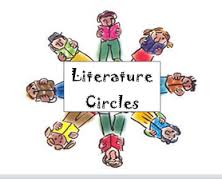 Literature Circle Focus and Summary- Week 1Focus: Characters and ConflictPart 1: Summary- Write a brief summary of this week’s reading. Include any important information about characters, setting, conflict, and major events. Your summary should be at least 5 sentences.________________________________________________________________________________________________________________________________________________________________________________________________________________________________________________________________________________________________________________________________________________________________________________________________________________________________________________________________________________________________________________________________________________________________________________________________________________________________________________________________________________________________________________________________________________________________________________________________________________________________________________________________________________________________________________________________________________________________________________________________________________________Part 2: Focus- Characters and Conflict- Fill in the answers below using Part of the Question (complete sentences)Who are the main characters?  Which characters are protagonists or antagonists?Which characters are flat and which are round?How does the main character compare or contrast to Ponyboy?What are the conflicts occurring at this point in the novel?  Name and describe at least one internal and one external conflict.  .Compare and contrast one conflict in this novel to a conflict in The Outsiders.  